Math 4	Honors														Final Exam Review Answers										Answers only; you’ll have to do the work yourself.1.	2.	33.	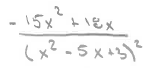 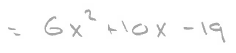 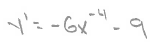 4.	a.										b.  									c.   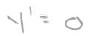 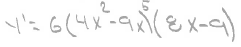 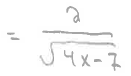 	d.  										e.									f.	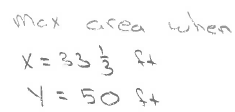 5.											6.									7.		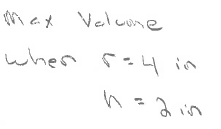 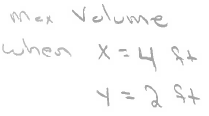 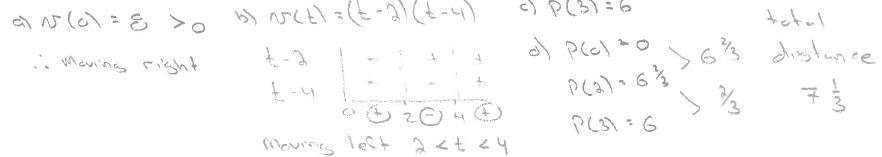 8.	9.	a.	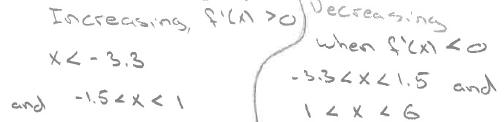 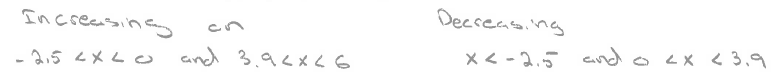 	b.	c.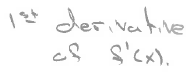 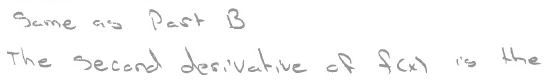 	d.	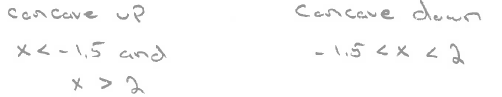 																									    OVER 																											Page 2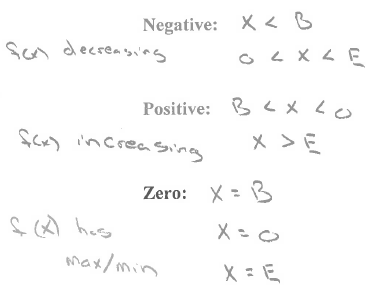 10.	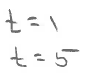 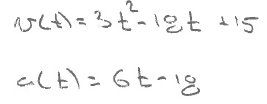 11.	a.											b.								c.	  		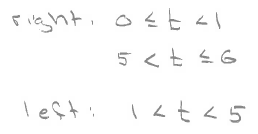 	d.	46										d.  -12;  left					e.	slowing down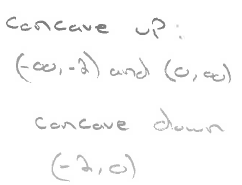 12.	a. & b.  												c.	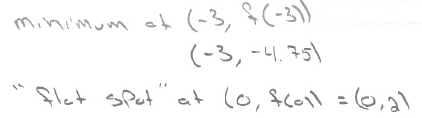 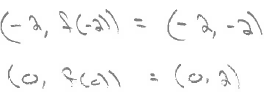 d.  														e.	Check your graph in your calculator.13.	B.14.	A.15.	E.16.	B.17.	C.18.	D.19.	A.20.	B.	21.	C.22.	C.23.	B.24.	C.